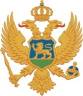 MontenegroMinistry of Agriculture, Forestry and Water ManagementREQUEST FOR EXPRESSIONS OF INTEREST(CONSULTING SERVICES – INDIVIDUAL CONSULTANT)Name of Project: Second Institutional Development and Agriculture Strengthening Project (MIDAS 2)Loan No: 8820-MEAssignment Title: Technical assistance for Assessment of current Registers in the Ministry of Agriculture, Forestry and Water Management and Development of the Road map for establishing completely EU harmonised RegistersReference No. MNE-MIDAS2-8820-ME-IC-CS-21- 1.2.1.7The Montenegro has received financing from the World Bank toward the cost of Second Institutional Development and Agriculture Strengthening Project, and intends to apply part of the proceeds for consulting services for Technical assistance for Assessment of current Registers in the Ministry of Agriculture, Forestry and Water Management and Development of the Road map for establishing completely EU harmonised Registers.  The overall objective of this consulting services (“the Services”) is to i) assess the level of development of IT systems (relevant registers for agriculture and rural development) in the MAFWM, including all the systems in the relevant Directorates, in accordance with the national legislation and requirements for registers, ii) develop a proposal for a fully developed system of register(s) in accordance with requirements for harmonization with the EU, which will include a proposal for linking data from different registers, which means an assessment of the needs (possibilities) for linking existing registers, and iii) develop a roadmap accordingly, which includes but is not limited to the following: needs for change of legal acts, TS for upgrading the existing system, the need to upgrade human capacity (in terms of number and knowledge), cost estimates).The assignment will have a duration of the period of 5 (five) months and the required level of inputs is estimated at a total of 60 work/days, working from home and on site, depending of agreement with the beneficiary (at least 30 days of the assignment should be done on site). The video conference can replace opening meeting and/or consultations due to ongoing COVID-19 pandemic.The detailed Terms of Reference (TOR) for the assignment can be obtained at the address given below.The Ministry of Agriculture, Forestry and Water Management, through Technical Service Unit, now invites eligible individual consultants (“Consultants”) to indicate their interest in providing the Service. Interested Consultants should provide information demonstrating that they have the required qualifications and relevant experience to perform the Services. Individual consultants may be offered through firms or other organizations, but the qualifications of the individual consultant will be the basis of selection. Contract will be signed with proposed individuals.The criteria for selection are following:Essential (mandatory) qualificationsUniversity degree in agricultural engineering, natural sciences or computer sciences. In absence of such a degree from the requested fields, the expert will have an equivalent professional experience of minimum 15 years in the field of agriculture and computer sciences., At least 10 years of professional experience in the implementation of the EU Common Agricultural Policy (CAP), in particular related to IACS and other registers in the field of agriculture in EU member states and/or accession countries,Relevant experience (at least 1 project) in the writing technical specifications for software development for agriculture registers, Relevant experience (at least 1 project) in the development of the technical specifications for hardware infrastructure (server configurations),Excellent command of the English language, and strong oral and written communication.Evaluation criteria: The attention of interested Consultants is drawn to Section III, paragraphs, 3.14, 3.16, and 3.17 of the World Bank’s “Procurement Regulations for IPF Borrowers” July 2016, Revised November 2017, setting forth the World Bank’s policy on conflict of interest.  A Consultant will be selected in accordance with the Individual Consultant method set out in the Procurement Regulations.Further information can be obtained at the address below during office hours from 08,00 to 14,00 hours.Expressions of interest must be delivered in a written form, only by e-mail, to the address below by February 17, 2021, 14,00h.Ministry of Finance and Social Welfare/Technical Service UnitAttention: Mr. Mirko Lješević, Procurement officerStreet Address: Jovana Tomaševića 2 (Stara zgrada Vlade)Floor/Room number: office no. 48, ground floorCity: 81000 PodgoricaCountry: MontenegroTelephone: + 382 20 201 695Facsimile number: +382 20 201 698Email: mirko.ljesevic@mif.gov.me QualificationsPoints (max)Relevant experience in writing technical specifications for IACS, in particular LPIS, Farmer Registry or other registers in the field of agriculture.45Demonstrated experience in analysis/assessments of IT systems in the agriculture and rural development area, both in EU member states and accession countries.  30Experience in the area of EU rules and legal bases for the implementation of pre-accession measures.20Experience in capacity building of public institutions.5Total100